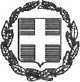 ΥΠΕΥΘΥΝΗ ΔΗΛΩΣΗ(άρθρο 8 Ν.1599/1986)                                                              ΓΝΩΣΤΟΠΟΙΗΣΗ                                                                 (άρθρο 127 Ν.4957/2022)                                                                            (για  Α .Ε.Ι.,  ή  K.E.ΔΙ.ΒΙ.Μ. Α.Ε.Ι.,  ή ερευνητικούς ή τεχνολογικούς φορείς)Η ακρίβεια των στοιχείων που υποβάλλονται με αυτή τη δήλωση μπορεί να ελεγχθεί με βάση το αρχείο άλλων υπηρεσιών (άρθρο 8 παρ.4Ν. 1599/1986)Με ατομική μου ευθύνη και γνωρίζοντας τις κυρώσεις(3 , που προβλέπονται από της διατάξεις της παρ. 6 του άρθρου 22 του Ν. 1599/1986, σας ενημερώνω ότι προτίθεμαι να απασχοληθώ σε ιδιωτικό διδακτικό ή ερευνητικό έργο με αμοιβή (άρθρο 127 του Ν.4957/2022) εκτός σχολικού ωραρίου.Περιγραφή του έργου:*α)  Α.Ε.Ι.,  ή  K.E.ΔΙ.ΒΙ.Μ. Α.Ε.Ι.,   ή ερευνητικός,    ή  τεχνολογικός φορέας όπου θα παρασχεθεί το διδακτικό η ερευνητικό έργο:    ………………………………………………………             *β) Το ακριβές αντικείμενο του ιδιωτικού έργου είναι:……………………………………………………………….*γ)  Η χρονική διάρκεια του ιδιωτικού έργου είναι:από ………………………………… έως…………………*δ)  θα απασχολούμαι στο εν λόγω έργο (ώρες / από - έως):Αναγράφεται από τον ενδιαφερόμενο πολίτη ή Αρχή ή η Υπηρεσία του δημόσιου τομέα, που απευθύνεται η αίτηση.Αναγράφεται ολογράφως.«Όποιος εν γνώσει του δηλώνει ψευδή γεγονότα ή αρνείται ή αποκρύπτει τα αληθινά με έγγραφη υπεύθυνη δήλωση του όρθρου 8 τιμωρείται με φυλάκιση τουλάχιστον τριών μηνών. Εάν ο υπαίτιος αυτών των πράξεων σκόπευε να προσπορίσει στον εαυτόν του ή σε άλλον περιουσιακό όφελος βλάπτοντας τρίτον ή σκόπευε να βλάψει άλλον, τιμωρείται με κάθειρξη μέχρι 10 ετών."(4)	Σε περίπτωση ανεπάρκειας χώρου η δήλωση συνεχίζεται στην πίσω όψη της και υπογράφεται από τον δηλούντα ή την δηλούσα.* ΠΡΟΣΟΧΗ: Η συμπλήρωση των πεδίων α,β,γ και δ είναι υποχρεωτική. Σε κάθε άλλη περίπτωση η υπεύθυνη δήλωση είναι ελλιπής και δεν θεωρείται ότι η υπηρεσία ενημερώθηκε.ΠΡΟΣ(1):Δ/ΝΣΗ Δ/ΘΜΙΑΣ ΕΚΠ/ΣΗΣ Δ΄ ΑΘΗΝΑΣΔ/ΝΣΗ Δ/ΘΜΙΑΣ ΕΚΠ/ΣΗΣ Δ΄ ΑΘΗΝΑΣΔ/ΝΣΗ Δ/ΘΜΙΑΣ ΕΚΠ/ΣΗΣ Δ΄ ΑΘΗΝΑΣΔ/ΝΣΗ Δ/ΘΜΙΑΣ ΕΚΠ/ΣΗΣ Δ΄ ΑΘΗΝΑΣΔ/ΝΣΗ Δ/ΘΜΙΑΣ ΕΚΠ/ΣΗΣ Δ΄ ΑΘΗΝΑΣΔ/ΝΣΗ Δ/ΘΜΙΑΣ ΕΚΠ/ΣΗΣ Δ΄ ΑΘΗΝΑΣΔ/ΝΣΗ Δ/ΘΜΙΑΣ ΕΚΠ/ΣΗΣ Δ΄ ΑΘΗΝΑΣΔ/ΝΣΗ Δ/ΘΜΙΑΣ ΕΚΠ/ΣΗΣ Δ΄ ΑΘΗΝΑΣΔ/ΝΣΗ Δ/ΘΜΙΑΣ ΕΚΠ/ΣΗΣ Δ΄ ΑΘΗΝΑΣΔ/ΝΣΗ Δ/ΘΜΙΑΣ ΕΚΠ/ΣΗΣ Δ΄ ΑΘΗΝΑΣΔ/ΝΣΗ Δ/ΘΜΙΑΣ ΕΚΠ/ΣΗΣ Δ΄ ΑΘΗΝΑΣΔ/ΝΣΗ Δ/ΘΜΙΑΣ ΕΚΠ/ΣΗΣ Δ΄ ΑΘΗΝΑΣΟ - Η Όνομα:Επώνυμο:Επώνυμο:Όνομα και Επώνυμο Πατέρα:Όνομα και Επώνυμο Πατέρα:Όνομα και Επώνυμο Πατέρα:Όνομα και Επώνυμο Μητέρας:Όνομα και Επώνυμο Μητέρας:Όνομα και Επώνυμο Μητέρας:Ημερομηνία γέννησης(2):Ημερομηνία γέννησης(2):Ημερομηνία γέννησης(2):Τόπος Γέννησης:Τόπος Γέννησης:Τόπος Γέννησης:Αριθμός Δελτίου Ταυτότητας:Αριθμός Δελτίου Ταυτότητας:Αριθμός Δελτίου Ταυτότητας:Τηλ:Τόπος Κατοικίας:Τόπος Κατοικίας:Οδός:Αριθ:ΤΚ:Αρ. Τηλεομοιοτύπου (Fax):Αρ. Τηλεομοιοτύπου (Fax):Αρ. Τηλεομοιοτύπου (Fax):Δ/νση Ηλεκτρ. Ταχυδρομείου (Email):Δ/νση Ηλεκτρ. Ταχυδρομείου (Email):